МБДОУ Д/С № 8Программа кружка по нетрадиционной технике рисования в средней группе «Осьминожки»«Весёлая акварелька»(срок реализации 1 год)                                    Возраст детей с 4 до 5  лет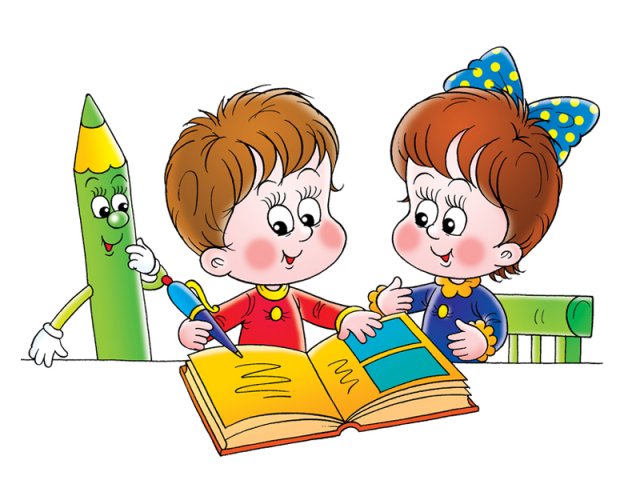 Руководители:                Балымова  Н.ВВойлокова Т.ВКстово2015 – 2016 год«Истоки способностей и дарования детей - на кончиках пальцев. От пальцев, образно говоря, идут тончайшие нити – ручейки, которые питают источник творческой мысли. Другими словами, чем больше мастерства в детской руке, тем умнее ребёнок».В.А.СухомлинскийПояснительная запискаДошкольный возраст – период приобщения к миру общечеловеческих ценностей, время установления первых отношений с людьми. Для нормального развития детям необходимо творческое самовыражение. Творчество заложено в детях самой природой. Они любят сочинять, выдумывать, фантазировать, изображать, перевоплощать. Детское творчество само по себе не проявляется. Для этого необходимо внимание к  нему со стороны взрослых. Ребенок познает мир всеми органами чувств. Чем богаче, разнообразнее жизненные впечатления ребенка, тем ярче, необычнее  его ассоциации. Роль педагога – оказать всестороннюю помощь ребенку при решении стоящих перед ним творческих задач, побуждать к нестандартным решениям. Использование нетрадиционных техник на занятиях рисованием способствует повысить интерес к изобразительной деятельности, вызвать положительный эмоциональный отклик, развивать художественно – творческие способности ребенка.Чем же хороши нетрадиционные техники? Они не требуют высокоразвитых технических умений, дают возможность более «рельефно» продемонстрировать возможности некоторых изобразительных средств, что позволяет развивать умение видеть выразительность форм.Кроме того, особенности изобразительного материала «подсказывают» детям будущий образ, что важно на этапе становления замыслообразования.   Ценна также возможность интеграции разных видов изобразительной деятельности (рисование, лепки, аппликации); в процессе создания интересного образа, возможно сочетание изобразительных техник и материалов («рисование пластилином», коллаж, набрызг и др.). Данный вид деятельности позволяет сделать работы детей более интересными, выразительными, красочными, а так же развить детскую самостоятельность, мышление и зрительный генезис.Таким образом, обучение детей нетрадиционным способам рисования активизирует познавательный интерес, формирует эмоционально - положительное отношение к процессу художественной деятельности, способствует  эффективному развитию детского творчества.Цель данного кружка – создание условий для развития творческих способностей детей дошкольного возраста через использование нетрадиционных техник  рисования.Задачи:*Познакомить с нетрадиционными изобразительными техниками рисования (пальчиками – ладошками, оттиск пробкой, рисование свечой и т.д.)*Обучать  основам создания художественных образов.*Формировать практические навыки работы в различных видах художественной деятельности: рисовании, лепке, аппликации.*Совершенствовать  умения и навыки в свободном экспериментировании с материалами для работы в различных нетрадиционных техниках.*Развивать сенсорные способности восприятия, чувства цвета, ритма, формы, объема в процессе работы с различными материалами: красками, пластилином, солью и т.д.*Воспитывать аккуратность в работе  и бережное  отношение к  материалам, используемым в работе.Подходы и методы их реализации:*Систематические занятия.*Игры, игровые приемы.*Организация и оформление выставок детских работ.*Оформление родительского уголка с целью ознакомить родителей с работой кружка, и по каким направлениям ведется работа.Организация занятий кружка:Один раз неделю по вторникам. Время кружка - 20 минут.Ожидаемый результат работы кружка:1.Создание образов детьми, используя различные изобразительные материалы и техники.2.Сформированность у детей изобразительных навыков и умений в соответствии с возрастом.3.Развитие мелкой моторики пальцев рук, воображения, самостоятельности.4.Проявление творческой активности детьми и развитие уверенности в себе.  Нетрадиционные художественные техники-Рисование пальчиками: ребенок опускает в пальчиковую краску пальчик и наносит точки, пятнышки на бумагу. На каждый пальчик набирается краска разного цвета. После работы пальчики вытираются салфеткой, затем краска смывается.-Рисование ладошкой: ребенок опускает в пальчиковую краску ладошку или окрашивает её с помощью кисточки (с 5 лет) и делает отпечаток на бумаге. Рисуют и правой и левой руками, окрашенными разными цветами. После работы руки вытираются салфеткой, затем краска смывается.-Тычок жесткой полусухой кистью: ребенок опускает в гуашь кисть и ударяет ею по бумаге, держа вертикально. При работе кисть в воду не опускается. Таким образом, заполняется весь лист, контур или шаблон. Получается имитация фактурности пушистой или колючей поверхности.-Оттиск печатками из картофеля: ребенок прижимает печатку к штемпельной подушке с краской и наносит оттиск на бумагу. Для получения другого цвета меняются и мисочка и печатка.-Скатывание бумаги: ребенок мнет в руках бумагу, пока она не станет мягкой. Затем скатывает из неё шарик. Размеры его могут быть различными: от маленького (ягодка) до большого (облачко, ком снеговика). После этого бумажный комочек опускается в клей и приклеивается на основу.-Рисование манкой: ребенок рисует клеем по заранее нанесенному рисунку. Не давая клею засохнуть, насыпает на клей манку (по рисунку) .Перспективный  план кружковой работы.Список используемой литературы:Общеобразовательная программа дошкольного образования « Детство» Т.И. Бабаева, З. А. Михайлова, А.Г. Гогоберидзе.Р.Г. Казакова « Рисование с детьми дошкольного возраста». Нетрадиционные техники.К. К. Утробина, Г.Ф. Утробин «Увлекательное рисование методом тычка с детьми» 3-7лет.И. А. Лыкова «Изобразительная деятельность в детском саду» средняя группа.И.А. Лыкова, В. А. Шипунова «Загадки божьей коровки» интеграция познавательного и художественного развитияТ. С. Комарова «Занятия по изобразительной деятельности» средняя группаДавыдова Г.Н. Нетрадиционные техники рисования в детском саду. Часть 1 и 2. – М.: «Издательство Скрипторий 2003», 2008.Лебедева Е.Н. Использование нетрадиционных техник [Электронный ресурс]: http://www.pedlib.ru/Books/6/0297/6_0297-32.shtmlТема занятияНетрадиционные техникиЗадачиМатериалоктябрьоктябрьоктябрьоктябрь1 «Золотая осень». Рисование  способом тычка.Уточнять и расширять представления об осени; продолжать закреплять умения детей наносить один слой краски на другой методом тычка, развивать творчество и фантазию.Лист, гуашь, две кисточки, маленький листочек для проверки цвета и все принадлежности для рисования.2 «Разноцветные бабочки».Монотипия, обведение ладони и кулака.Познакомить с техникой монотипии, закрепить умения использовать технику монотипия «старая форма новое содержание» (ладошка с сомкнутыми пальцами - большое крыло, кулак - маленькая). Познакомить детей с симметрией, на примере бабочки.Силуэты симметричных, ассиметричных предметов. Лист бумаги, гуашь, кисть, простой карандаш, принадлежности для рисования.3«Подсолнух».Аппликация из крупы.Учить детей аккуратно распределять лепесточки подсолнуха из бумаги на картон, очень хорошо промазать середину цветка клеем ПВА, аккуратно засыпать гречневой крупой.Цветная бумага, клей ПВА, гречневая крупа.4«Животные, которых я сам себе придумал».Кляксография.Познакомить с нетрадиционной техникой кляксографии. Учить работать в этой технике. Развивать воображение, творчество, в дорисовывании предметов.Черная и цветная гуашь, лист, пластмассовая ложка, простой карандаш, восковые мелки, принадлежности для рисования. ноябрьноябрьноябрьноябрь1«Ежик»Метод тычкаРазвивать эмоционально-чувственное восприятие. Воспитывать отзывчивостьБумага, гуашь, жесткие кисти2«Черепашка».Аппликация из крупы.Учить равномерно, распределять различные виды крупы по форме черепашки, развивать аккуратность, четкостьКартон, изображение черепахи, крупа, клей ПВА.3 «Мышка».Аппликация из резаных ниток.  Познакомить детей с техникой выполнения аппликации из ниток. Учить равномерно, намазывать небольшие участки изображения и посыпать их мелко нарезанными педагогом нитками, соответствующим участку изображения цветом.Изображение мыши на картоне, ткать, клей ПВА.4« По небу тучи бежали, птиц в дальний путь отправляли»Рисование смятой бумагой.Учить новому способу рисования, воспитывать интерес к художественному экспериментированию, развивать мелкую моторику.Газета, листы бумаги, разноцветные краски.декабрьдекабрьдекабрьдекабрь1 «Снежная семья».Рисование способом тычка.Учить рисовать снеговиков разных размеров, закрепить приёмы изображения круглых форм в различных сочетаниях, совершенствовать технику рисования тычком.Лист, гуашь, две кисточки, маленький листочек для проверки цвета и все принадлежности для рисования.2«Елочка».Пластилинография.Мозаика из пластилина. Учить отрывать от большого куска пластилина маленькие кусочки, катать из них между пальцами  маленькие шарики, выкладывать шариками готовую форму елочки, нарисованную на светлом картоне.Рисунок с изображением елочки; пластилин.3«Ёлочка пушистая, нарядная».Тычок жёсткой полусухой кистью, рисование пальчиками Упражнять в технике рисования тычком, полусухой жёсткой кистью. Продолжать учить использовать такое средство выразительности, как фактура. Закрепить умение украшать рисунок, используя рисование пальчиками. Воспитывать у детей умение работать индивидуально.Листы бумаги, цветная гуашь, жёсткие кисти4«Дед Мороз».Аппликация из ваты.Учить скатывать ватные шарики и наклеивать на основу рисунка.Цветной картон синего цвета (по количеству детей), комочки ваты, клей, рисунок на картоне Деда Мороза.январьянварьянварьянварь1«Узоры на окнах».Раздувание каплиРазвивать ассоциативное мышление, воображение. Воспитывать желание создавать интересные оригинальные рисунки.Тонированная бумага, белая бумага, гуашь, пипетка2 «Мои рукавички».Оттиск пробкой, рисование пальчикамиУпражнять в технике печатания. Закрепить умение украшать предмет, нанося рисунок по возможности равномерно на всю поверхность.Лист бумаги с изображением рукавички, пробки, цветная гуашь.3 «Снеговичок»Комкание бумаги (скатывание)Закреплять навыки рисования гуашью, умение сочетать в работе скатывание, комкание бумаги и рисование. Учить дорисовывать картинку со снеговиком (метла, елочка, заборчик и т.д.). Развивать чувство композиции. Воспитать у ребенка художественный вкус.Гуашь, листы бумаги, салфетки для скатывания, клей ПВА.4 «Снегири на ветке».Рисование способом тычка.Формировать у детей обобщённое представление о птицах; пробуждать интерес к известным птицам; расширять знания о перелётных птицах; упражнять в рисовании снегирей.Лист, гуашь, две кисточки, маленький листочек для проверки цвета и все принадлежности для рисованияфевральфевральфевральфевраль1 «Мое любимое дерево».Рисование мазком, монотипия, набрызг.Учить отражать особенности изображаемого предмета, используя различные нетрадиционные техники: сентябрь-монотипия, октябрь - мазки, ноябрь - набрызг. Учить соотносить количество листьев и цвет. Развитие чувства композиции, совершенствовать умение работать в данных техниках. Пейзажи, гуашь, набор кистей, трафареты и принадлежности для рисования.2 «Зимний пейзаж».Кляксография.Развивать фантазию и творчество в рисовании зимнего пейзажа; продолжать учить регулировать силу выдуваемого воздуха, дополнять изображение.Черная и цветная гуашь, лист, пластмассовая ложка, простой карандаш, гуашь, восковые мелки, принадлежности для рисования.3«На что похоже?»Техника монотипииЗнакомить детей с симметрией. Развивать воображение. Продолжать развивать интерес к рисованиюБумага, согнутая пополам, гуашь 3 цветов, тряпочки4«Подарок папе».Разные Вызвать желание порадовать пап и дедушек.Материал для аппликацииМартМартМартМарт1 «Букет для мамы».Рисование ладошками.Передача образа бутона тюльпана. Продолжить совершенствовать технику.Листы бумаги с заготовками  вазы и стебля цветка, гуашь, кисти.2 «Какого цвета весна».Монотипия.Обогащать и расширять  художественный опыт детей в работе с акварелью, рисованию по мокрой бумаге, смешивая краскиДва альбомных листа на каждого ребенка, акварельные краски, маленькие губки, две емкости с водой, толстые кисточки.3 «Берег реки».Рисование по сырому фонуЗакрепить умение рисовать по сырому фону, смешивать краски прямо на листе, развивать творчество, фантазию.Литы бумаги формата А4, гуашь синего цвета, кисточки, подставки под кисточки, баночки с водой, салфетки.4 «Волшебная страна – подводное царство».Рисование ладошкамиУчить передавать образ, продолжать работу по смешению цветов.Листы бумаги круглой формы (тарелочки); гуашь.АпрельАпрельАпрельАпрель1 «Звездное небо».Печать поролоном по трафарету; набрызгУчить создавать образ звездного неба, используя смешение красок, набрызг и печать по трафарету. Развивать цветовосприятие. Упражнять в рисовании с помощью данных техник.Листы бумаги для рисования, гуашь синего цвета, кисточки, подставки под кисточки, баночки с водой, паралон.2«Пасхальное яйцо»Аппликация из салфеток.Учить методу торцевания. Передать образ, путем прикладывания салфеток к основе из пластилина.Салфетки, основа яйца из пластилина. Паста от ручки или стержень.3«Расцвели одуванчики».Метод тычка.Закреплять умение самостоятельно рисовать методом тычка цветы, умение рисовать тонкой кисточкой листья и стебли. Расширять знания о весенних цветах.Тонкая кисточка, листы бумаги, гуашь.4 «Хмурый день».Пластилиновая живописьУчить детей наносить тонкий слой пластилина на основу, смешивать пластилин на картоне; воспитывать аккуратность и творчество в работе.Картон, доска, пластилин, стеки, губка, смоченная водой.МайМайМайМай1«Салют». 	Акварель или гуашь, восковые мелкиЗакрепление навыка рисования акварелью или гуашь, учить рисовать салют  с помощью воскового мелка.Все принадлежности для рисования.2«Букет к 9 мая».Пластилинография.Знакомство со способом скручивания жгутиком, изготовление цветов из пластилина.Открытки с цветами, картон, пластилин.3 «Попугаи».Рисование ладошками.Закреплять умение рисовать ладошками, повторение сочетание цветов.Лист белой бумаги, гуашь, салфетки.4 «Цветочная поляна».   Рисование ватными палочкамиПродолжать учить детей рисовать красками, используя ватные палочки; закреплять знания цветов; формировать интерес и положительное отношение к рисованию.Тонированные в зелёный цвет листы бумаги для рисования; готовый рисунок – образец, репродукции с изображением цветочной поляны (полевых цветов); гуашь основных цветов, кисточки, непроливайки, салфетки.